ЗАКЛЮЧЕНИЕо результатах экспертно-аналитического мероприятия на проект постановления администрации Дальнегорского городского округа «О внесении изменений в постановление администрации Дальнегорского городского округа от 12.09.2023 г.
№ 1 281-па «Об утверждении муниципальной программы «Развитие малого и среднего предпринимательства в Дальнегорском городском округе».16 февраля 2024 года									№ 11ОБЩИЕ ПОЛОЖЕНИЯ.Настоящее заключение на проект постановления администрации Дальнегорского городского округа «О внесении изменений в постановление администрации Дальнегорского городского округа от 12.09.2023 г. № 1 281-па
«Об утверждении муниципальной программы «Развитие малого и среднего предпринимательства в Дальнегорском городском округе» (далее – Программа, Муниципальная программа, МП) подготовлено в соответствии: с Федеральным законом Российской Федерации от 7 февраля 2011 г. N 6-ФЗ «Об общих принципах организации и деятельности контрольно-счётных органов субъектов Российской Федерации и муниципальных образований», статьёй 268.1 Бюджетного кодекса Российской Федерации (далее – БК РФ), Уставом Дальнегорского городского округа, Регламентом Контрольно-счётной палаты Дальнегорского городского округа (далее – КСП ДГО), утверждённым Распоряжением председателя КСП ДГО от 05.12.2016 г.
№ 48, Стандартом внешнего муниципального финансового контроля «Общие правила проведения экспертно-аналитических мероприятий», утверждённого распоряжением Контрольно-счётной палаты от 14.01.2022 № 3.Основание для проведения экспертно-аналитического мероприятия – пункты 2.3, 2.6, 2.14 Плана работы Контрольно-счётной палаты на 2024 год, утверждённого распоряжением от 28.12.2023 г. № 100, распоряжение председателя Контрольно-счётной палаты от 15.02.2024 г. № 8, обращение Управления экономики администрации Дальнегорского городского округа от 26.01.2024 г. № 43-п.Карта – № 7.Предметом экспертно-аналитического мероприятия явились документы к проекту постановления «О внесении изменений в постановление администрации Дальнегорского городского округа от 12.09.2023 г. № 1 281-па «Об утверждении муниципальной программы «Развитие малого и среднего предпринимательства в Дальнегорском городском округе»» (далее – Проект постановления):Паспорт муниципальной программы «Развитие малого и среднего предпринимательства в Дальнегорском городском округе» (далее – проект Паспорта МП, Паспорт МП);Паспорт структурного элемента «Создание условий для устойчивого развития субъектов малого и среднего предпринимательства»;Прогноз сводных показателей муниципальных заданий на оказание муниципальных услуг (выполнение работ) муниципальными учреждениями в рамках муниципальной программы;Методика расчёта показателей МП «Развитие малого и среднего предпринимательства в Дальнегорском городском округе» (далее – Методика)Пояснительная записка к проекту постановления «О внесении изменений в постановление администрации Дальнегорского городского округа от 12.09.2023 г.
№ 1 281-па «Об утверждении муниципальной программы «Развитие малого и среднего предпринимательства в Дальнегорском городском округе»» (далее – Пояснительная записка).Цель экспертно-аналитического мероприятия:проверка соответствия проекта Муниципальной программы перечню муниципальных программ Дальнегорского городского округа, утверждённому Постановлением администрации Дальнегорского городского округа от 15.08.2023 г. № 1113-па «Об утверждении перечня муниципальных программ Дальнегорского городского округа» (далее – Перечень);проверка соответствия проекта Муниципальной программы Стратегии социально-экономического развития Дальнегорского городского округа Приморского края на период до 2035 года, утверждённой Решением Думы от 19.07.2023 г. № 130 «О стратегии социально-экономического развития Дальнегорского городского округа Приморского края на период до 20235 года» (далее – Стратегия);проверка соответствия проекта Муниципальной программы Постановлению администрации Дальнегорского городского округа от 10.02.2023 г. № 134-па «Об утверждении Порядка принятия решений о разработке муниципальных программ, их формирования и реализации» (далее – Порядок).Объект экспертно-аналитического мероприятия: ответственный исполнитель программы – Управление экономики администрации Дальнегорского городского округа (далее – Управление экономики, Ответственный исполнитель).Исследуемый период: 2024 – 2028 годы.Срок проведения экспертно-аналитического мероприятия: с 16.02.2024 года по 16.02.2024 года. Экспертиза проведена с элементами стратегического аудита.Вопросы проверки: Внутренняя согласованность информации.Соответствие Проекта программы Перечню.Соответствие Проекта программы положениям Стратегии.Соответствие Проекта программы Порядку.При подготовке заключения использованы следующие нормативные документы: Бюджетный кодекс Российской Федерации;Федеральный закон от 06.10.2003 г. № 131-ФЗ «Об общих принципах организации местного самоуправления в Российской Федерации»; Постановление Правительства РФ от 15.04.2014 г. № 308 «Об утверждении государственной программы Российской Федерации «Социально-экономическое развитие Дальневосточного федерального округа»;Письмо Минфина России от 30.09.2014 г. № 09-05-05/48843 «О методических рекомендациях по составлению и исполнению бюджетов субъектов Российской Федерации и местных бюджетов на основе государственных муниципальных программ» (далее – Методические рекомендации);Постановление Администрации Приморского края от 19.12.2019 г. № 860-па
«Об утверждении государственной программы Приморского края «Экономическое развитие и инновационная экономика Приморского края» на 2020-2027 годы»;Решение Думы от 19.07.2023 г. № 130 «О стратегии социально-экономического развития Дальнегорского городского округа Приморского края на период до 2035 года» (Стратегия);Постановление администрации Дальнегорского городского округа от 10.02.2023 г. № 134-па «Об утверждении Порядка принятия решений о разработке муниципальных программ, их формирования и реализации» в редакции постановления администрации Дальнегорского городского округа от 15.08.2023 г. № 1020-па «О внесении изменений в постановление администрации Дальнегорского городского округа от 10.02.2023 № 134-па «Об утверждении Порядка принятия решений о разработке муниципальных программ, их формирования и реализации»» (Порядок);Постановление администрации Дальнегорского городского округа от 15.08.2023 г. № 1 113-па «Об утверждении перечня муниципальных программ Дальнегорского городского округа» в редакции постановлений администрации Дальнегорского городского округа от 08.09.2023 г. № 1272-па и от 05.02.2024 г. № 158-па «О внесении изменений в постановление администрации Дальнегорского городского округа от 15.08.2023 г. № 1 113-па «Об утверждении перечня муниципальных программ Дальнегорского городского округа»» (Перечень).ЭКСПЕРТНО-АНАЛИТИЧЕСКАЯ ЧАСТЬ.Внутренняя согласованность информации.Для достижения стратегических целей социально-экономического развития Дальнегорского городского округа актуализирована начавшая свою реализацию в 2024 году муниципальная программа «Развитие малого и среднего предпринимательства в Дальнегорском городском округе». Ответственным исполнителем муниципальной программы является Управление экономики администрации Дальнегорского городского округа, соисполнители – Управление муниципального имущества Дальнегорского городского округа (далее – УМИ АДГО) и Муниципальное автономное учреждение Микрокредитная компания «Центр развития предпринимательства» (далее – МАУ МК «Центр развития предпринимательства»). Куратор Ответственного исполнителя МП – Столярова Юлия Валерьевна, первый заместитель главы администрации Дальнегорского городского округа.Цель, поставленная для реализации Муниципальной программы – обеспечение благоприятных условий для развития малого и среднего предпринимательства, «самозанятых» граждан и социального предпринимательства в Дальнегорском городском округе.Срок реализации Муниципальной программы согласно паспорту 5 лет в период 2024 – 2028 годы.Направление реализации муниципальной политики, выделенное в Программе – Механизмы поддержки для развития малого и среднего предпринимательства, «самозанятых» граждан и социального предпринимательства.Программа состоит только из процессной части. Достижение цели реализации Программы обеспечивается выполнением комплекса процессных мероприятий (структурного элемента): «Создание условий для устойчивого развития субъектов малого и среднего предпринимательства» посредством решения задачи – реализация комплекса мероприятий, направленных на развитие малого и среднего предпринимательства, «самозанятых» граждан и социального предпринимательства». Ожидаемым результатом, отражающим социально-экономический эффект от реализации Программы указано: «Обеспечено предоставление финансовой и имущественной поддержки, комплекса информационно-консультационных и образовательных услуг в офлайн и онлайн форматах не менее 6 510 субъектам малого и среднего предпринимательства, «самозанятым» гражданам, социальному предпринимательству за весь период реализации муниципальной программы».Структурный элемент процессной части Муниципальной программы предполагает мероприятия, которые имеют показатели и установленные для них значения (раздел 3 Паспорта МП), а также финансовое обеспечение (Раздел 4 паспорта МП) и представлены в таблице:Финансовое обеспечение реализации Программы и её структурных элементов предусмотрено из средств бюджета Дальнегорского городского округа в объёме 12 057,23 тыс. рублей. Иных, привлекаемых бюджетных и (или) внебюджетных средств не предусматривается. В 2024 – 2026 годах реализации Программы оценка расходов указана в размере 2 224,23 тыс. рублей ежегодно, в 2027 году – 2 619,68 тыс. рублей, в 2028 году – 2 764,86 тыс. рублей. Анализ структуры проекта Паспорта программы МП и оценка наличия всех необходимых его разделов, проекта паспорта структурного элемента, анализ соответствия названий разделов их смысловому содержанию, согласованность информации не выявили нарушений и недостатков.Проверка соответствия Проекта программы Перечню муниципальных программ Дальнегорского городского округа.Перечень муниципальных программ, утверждён Постановлением администрации Дальнегорского городского округа от 15.08.2023 г. № 1113-па «Об утверждении перечня муниципальных программ Дальнегорского городского округа».Проверкой отмечено следующее:Наименование представленной Программы соответствует Перечню (№ п/п 2).Срок реализации Муниципальной программы, указанный в паспорте, согласуется с Перечнем.Ответственный исполнитель и куратор Муниципальной программы в паспорте, тождественны Перечню.Проверка соответствия Проекта программы положениям Стратегии.Муниципальная программа входит в состав документов стратегического планирования, содержащий комплекс планируемых мероприятий, взаимоувязанных по задачам, срокам осуществления, исполнителям и ресурсам и обеспечивающих наиболее эффективное достижение целей и решение задач социально-экономического развития муниципального образования.В соответствии с Методическими рекомендациями (пункт 3 Раздел 1) муниципальные программы рекомендуется разрабатывать в соответствии с приоритетами социально-экономического развития, определенными стратегией социально-экономического развития муниципального образования, с учётом положений программных документов, иных правовых актов Российской Федерации, субъекта Российской Федерации в соответствующей сфере деятельности.При проведении сравнительного анализа Плана стратегии социально-экономического развития Дальнегорского городского округа с Проектом муниципальной программы установлено, что цель реализации Муниципальной программы соответствует стратегическим приоритетам и задачам, поставленным для достижения социально-экономического развития Дальнегорского городского округа, все показатели и их значения ожидаемых результатов Стратегии социально-экономического развития Дальнегорского городского округа включены в число показателей Программы. В число 5 (пяти) показателей Программы включает 4 (четыре) показателя приоритетов социально-экономического развития Дальнегорского городского округа, определяемые в Стратегии. Представленный Проект паспорта муниципальной программы взаимоувязан со Стратегией социально-экономического развития Дальнегорского городского округа.Проверка соответствия Муниципальной программы Порядку принятия решений о разработке, реализации и проведения оценки эффективности реализации муниципальных программ администрации Дальнегорского городского округа.Порядок принятия решений о разработке муниципальных программ, их формирования и реализации, утверждённый администрацией Дальнегорского городского округа, определяет основные принципы, механизмы и этапы их формирования, утверждения и реализации муниципальных программ Дальнегорского городского округа, а также контроля за ходом их реализации и внесения в них изменений.В соответствии с Пояснительной запиской Ответственного исполнителя вносятся изменения в финансирование на реализацию Программы (Раздел 4 Паспорта МП) в связи с уменьшением бюджетных ассигнований на реализацию Программы на основании Решения Думы Дальнегорского городского округа восьмого созыва от 06.12.2023 г. № 178 «О бюджете Дальнегорского городского округа на 2024 год и плановый период 2025 и 2026 годов» (далее – Решение Думы ДГО).Порядком, предусмотрены внесения изменений в утверждённую муниципальную программу в случае изменения объёмов бюджетных ассигнований на реализацию её мероприятий (пункт 5.4 Раздел 5 Порядка).Проектом постановления ресурсное обеспечение Программы приводится в соответствие с Решением Думы ДГО. Анализ вносимых изменений в ресурсное обеспечение реализации Муниципальной программы приведён ниже.Из представленной таблицы видно, что Проектом постановления предусмотрено уменьшение ресурсного обеспечения на реализацию цели муниципальной программы из средств бюджета Дальнегорского городского округа:в 2024 году в сумме 50,00 тыс. рублей;в 2025 году в сумме 180,31 тыс. рублей;в 2026 году в сумме 308,87 тыс. рублей.Изменение по общему объёму финансирования мероприятий Муниципальной программы в сторону уменьшения составит 539,18 тыс. руб. по структурному элементу «Создание условий для устойчивого развития субъектов малого и среднего предпринимательства» процессной части Программы, в том числе:по Мероприятию «Оказание имущественной, методической, информационно-консультационной и прочих видов поддержки субъектам малого и среднего предпринимательства, «самозанятым» гражданам и социальному предпринимательству» уменьшение расходов на 150,00 тыс. рублей;по Мероприятию «Обеспечение деятельности муниципального автономного учреждения Микрокредитная компания «Центр развития предпринимательства» уменьшение расходов на 389,18 тыс. рублей.Исходя из анализа, проведённого на предмет соблюдения правил, определённых Порядком, нарушений не установлено.ВЫВОДЫ.Настоящим экспертно-аналитическим мероприятием по проверке проекта постановления администрации Дальнегорского городского округа «Об утверждении муниципальной программы «Развитие малого и среднего предпринимательства в Дальнегорском городском округе», установлено:Внутренняя несогласованность информации не выявлена.В части соответствия Муниципальной программы Перечню муниципальных программ Дальнегорского городского округа нарушений не выявлено.Муниципальная программа соответствует положениями Стратегии.В части соответствия Муниципальной программы Порядку принятия решений о разработке, реализации и проведения оценки эффективности реализации муниципальных программ администрации Дальнегорского городского округа нарушений не установлено.Контрольно-счётная палата устанавливает, что Муниципальная программа не содержит недостатки (замечания) и нарушения.Председатель КСП ДГО							Е.А. ПушанкинаВедущий инспектор							Э.В. Исаева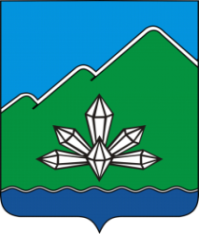 КОНТРОЛЬНО-СЧЁТНАЯ ПАЛАТАДальнегорского городского округаул. Осипенко 39А г. Дальнегорск, Приморский край, 692441   тел. (42373)3-27-35 E-mail: dalnegorsk-ksp@mail.ruПоказательБазовое значение (2022 год)годгодгодгодгодПоказательБазовое значение (2022 год)20242025202620272028Процессная часть Муниципальной программыПроцессная часть Муниципальной программыПроцессная часть Муниципальной программыПроцессная часть Муниципальной программыПроцессная часть Муниципальной программыПроцессная часть Муниципальной программыПроцессная часть Муниципальной программыПроцессная часть Муниципальной программыНаправление МП 1. «Механизмы поддержки для развития малого и среднего предпринимательства, «самозанятых» граждан и социального предпринимательства»Направление МП 1. «Механизмы поддержки для развития малого и среднего предпринимательства, «самозанятых» граждан и социального предпринимательства»Направление МП 1. «Механизмы поддержки для развития малого и среднего предпринимательства, «самозанятых» граждан и социального предпринимательства»Направление МП 1. «Механизмы поддержки для развития малого и среднего предпринимательства, «самозанятых» граждан и социального предпринимательства»Направление МП 1. «Механизмы поддержки для развития малого и среднего предпринимательства, «самозанятых» граждан и социального предпринимательства»Направление МП 1. «Механизмы поддержки для развития малого и среднего предпринимательства, «самозанятых» граждан и социального предпринимательства»Направление МП 1. «Механизмы поддержки для развития малого и среднего предпринимательства, «самозанятых» граждан и социального предпринимательства»Направление МП 1. «Механизмы поддержки для развития малого и среднего предпринимательства, «самозанятых» граждан и социального предпринимательства»Финансовое обеспечение, тыс. руб.2 224,232 224,232 224,232 619,682 764,86Структурный элемент 1.1 «Создание условий для устойчивого развития субъектов малого и среднего предпринимательства»Структурный элемент 1.1 «Создание условий для устойчивого развития субъектов малого и среднего предпринимательства»Структурный элемент 1.1 «Создание условий для устойчивого развития субъектов малого и среднего предпринимательства»Структурный элемент 1.1 «Создание условий для устойчивого развития субъектов малого и среднего предпринимательства»Структурный элемент 1.1 «Создание условий для устойчивого развития субъектов малого и среднего предпринимательства»Структурный элемент 1.1 «Создание условий для устойчивого развития субъектов малого и среднего предпринимательства»Структурный элемент 1.1 «Создание условий для устойчивого развития субъектов малого и среднего предпринимательства»Структурный элемент 1.1 «Создание условий для устойчивого развития субъектов малого и среднего предпринимательства»Финансовое обеспечение, тыс. руб.2 224,232 224,232 224,232 619,682 764,86Мероприятие 1 «Оказание имущественной, методической, информационно-консультационной и прочих видов поддержки субъектам малого и среднего предпринимательства, «самозанятым» гражданам и социальному предпринимательству».Мероприятие 1 «Оказание имущественной, методической, информационно-консультационной и прочих видов поддержки субъектам малого и среднего предпринимательства, «самозанятым» гражданам и социальному предпринимательству».Мероприятие 1 «Оказание имущественной, методической, информационно-консультационной и прочих видов поддержки субъектам малого и среднего предпринимательства, «самозанятым» гражданам и социальному предпринимательству».Мероприятие 1 «Оказание имущественной, методической, информационно-консультационной и прочих видов поддержки субъектам малого и среднего предпринимательства, «самозанятым» гражданам и социальному предпринимательству».Мероприятие 1 «Оказание имущественной, методической, информационно-консультационной и прочих видов поддержки субъектам малого и среднего предпринимательства, «самозанятым» гражданам и социальному предпринимательству».Мероприятие 1 «Оказание имущественной, методической, информационно-консультационной и прочих видов поддержки субъектам малого и среднего предпринимательства, «самозанятым» гражданам и социальному предпринимательству».Мероприятие 1 «Оказание имущественной, методической, информационно-консультационной и прочих видов поддержки субъектам малого и среднего предпринимательства, «самозанятым» гражданам и социальному предпринимательству».Мероприятие 1 «Оказание имущественной, методической, информационно-консультационной и прочих видов поддержки субъектам малого и среднего предпринимательства, «самозанятым» гражданам и социальному предпринимательству».Финансовое обеспечение, тыс. руб.150,00150,00150,00200,00200,00Число субъектов малого и среднего предпринимательства в расчете на 10 тыс. человек населения, ед.295296296298299299Количество самозанятых граждан, зафиксировавших свой статус и применяющих специальный налоговый режим «Налог на профессиональный доход» (НПД), накопительным итогом, ед.1 4141 6501 7001 7501 8001 850Количество субъектов малого и среднего предпринимательства, «самозанятых» граждан и социальных предпринимателей, получивших поддержку, ед.3 0431 3051 3051 2951 3001 305Прирост оборота субъектов малого и среднего предпринимательства, %12,11518212427Мероприятие 4 «Обеспечение деятельности муниципального автономного учреждения Микрокредитная компания «Центр развития предпринимательства».Мероприятие 4 «Обеспечение деятельности муниципального автономного учреждения Микрокредитная компания «Центр развития предпринимательства».Мероприятие 4 «Обеспечение деятельности муниципального автономного учреждения Микрокредитная компания «Центр развития предпринимательства».Мероприятие 4 «Обеспечение деятельности муниципального автономного учреждения Микрокредитная компания «Центр развития предпринимательства».Мероприятие 4 «Обеспечение деятельности муниципального автономного учреждения Микрокредитная компания «Центр развития предпринимательства».Мероприятие 4 «Обеспечение деятельности муниципального автономного учреждения Микрокредитная компания «Центр развития предпринимательства».Мероприятие 4 «Обеспечение деятельности муниципального автономного учреждения Микрокредитная компания «Центр развития предпринимательства».Мероприятие 4 «Обеспечение деятельности муниципального автономного учреждения Микрокредитная компания «Центр развития предпринимательства».Финансовое обеспечение, тыс. руб.2 074,232 074,232 074,232 419,682 564,86Количество предоставленных микрозаймов, ед.414040404040Ресурсное обеспечение реализации Муниципальной программы
«Развитие малого и среднего предпринимательства в Дальнегорском городском округе», тыс. руб.Ресурсное обеспечение реализации Муниципальной программы
«Развитие малого и среднего предпринимательства в Дальнегорском городском округе», тыс. руб.Ресурсное обеспечение реализации Муниципальной программы
«Развитие малого и среднего предпринимательства в Дальнегорском городском округе», тыс. руб.Паспорт МП (Постановление от 12.09.2023 г. № 1 281-па)Проект паспорта МПИзмененияМуниципальная программа Муниципальная программа Муниципальная программа Муниципальная программа Общий объём финансирования мероприятийОбщий объём финансирования мероприятийОбщий объём финансирования мероприятийОбщий объём финансирования мероприятийВ период реализации МП12 596,4112 057,23- 539,18В том числе:2024 год2 274,232 224,23- 50,002025 год2 404,542 224,23- 180,312026 год2 533,102 224,23- 308,872027 год2 619,682 619,680,002028 год2 764,862 764,860,00В том числе:Бюджет ДГОБюджет ДГОБюджет ДГОБюджет ДГО2024 год2 274,232 224,23- 50,002025 год2 404,542 224,23- 180,312026 год2 533,102 224,23- 308,872027 год2 619,682 619,680,002028 год2 764,862 764,860,00Федеральный бюджетФедеральный бюджетФедеральный бюджетФедеральный бюджет2024 год0,00 0,00 0,00 2025 год0,00 0,00 0,00 2026 год0,00 0,00 0,00 2027 год0,00 0,00 0,00 2028 год0,00 0,00 0,00 Краевой бюджетКраевой бюджетКраевой бюджетКраевой бюджет2024 год0,000,000,002025 год0,00 0,00 0,00 2026 год0,00 0,00 0,00 2027 год0,00 0,00 0,00 2028 год0,00 0,00 0,00Внебюджетные источникиВнебюджетные источникиВнебюджетные источникиВнебюджетные источники2024 год0,00 0,00 0,00 2025 год0,00 0,00 0,00 2026 год0,00 0,00 0,00 2027 год0,00 0,00 0,00 2028 год0,00 0,00 0,00 